Looking for good books this Summer? 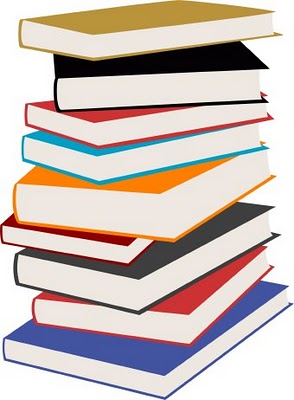 Please check out these books suggested for Talented Readers. While we have not yet read them all, we put our heads together with other  TD Teachers to give you as many options as possible!*Sensitive Material5th gradersBartimaeus : Amulet of Samarkand by Jonathan Stroud. AR: 5.9, Lexile: 800. Series. A rising young magician becomes caught in a web of magical espionage, murder and rebellion with the help of a dginni named Bartimaeus. Boy in the Striped Pajamas* by John Boyne. AR: 5.8, Lexile: 1080. This book portrays Nazi Germany from the point of view of two small boys, one a prisoner, the other the son of the commandant of the prisoner camp. Suggested for more mature students who have a prior knowledge of the Holocaust. The Boy on the Porch by Sharon Creech. AR: N/A, Lexile: N/A. When a young couple finds a boy asleep on their porch, their lives take a surprising turn. Unable to speak, the boy Jacob can't explain his history. All John and Marta know is that they have been chosen to care for him. And, as their connection and friendship with Jacob grow, they embrace his exuberant spirit and talents. The three of them blossom into an unlikely family and begin to see the world in brand-new ways.Countdown by Deborah Wiles. AR: 4.4, Lexile: 800. Series. A wonderful documentary novel filled with photographs and memorabilia from the mid-60’s. This is a powerful picture of the two weeks known as the Cuban Missile Crisis and the nuclear fear that existed during the Cold War during the 1960’s.  Students in this grade may have better background knowledge of the history to comprehend this novel.The Shadow Project* by Herbie Brennan. AR: 5.2, Lexile: 730. Series.  Danny Lipman is a young thief who stumbles upon an operation he doesn’t immediately understand. He soon learns the project is a joint MI6/CIA venture that makes use of teen operatives as spies. Danny is brought in to rescue Opal, the director’s daughter. Full of action and suspense. Evolution of Calpurnia Tate by Jacqueline Kelly. AR: 5.3, Lexile: 830. Newbery Honor book 2009. A wonderful book with a very bright girl who learns about love from her brothers and sisters and the natural world from her reclusive grandfather. There is a realistic portrayal of scientific observation of nature leading to an important discovery. The Fault in Our Stars by John Green. AR: 5.5, Lexile: 850. Despite the tumor-shrinking medical miracle that has bought her a few years, 16 year-old Hazel has never been anything but terminal, her final chapter inscribed upon diagnosis. But when a gorgeous plot twist named Augustus Waters suddenly appears at Cancer Kid Support Group, Hazel’s story is about to be completely rewritten.Maximum Ride: The Angel Experiment by James Patterson. AR: 4.6, Lexile: 700. Series. Book one in the Maximum Ride series. It’s a strong fantasy series with lots of action. Millicent Min, Girl Genius by Lisa Yee. AR: 5.8, Lexile: 800. Using a journal format, 11-year-old child prodigy Millicent Min records her struggles to learn to play volleyball, tutor her enemy, deal with her grandmother’s departure and make friends over the course of a tumultuous summer. Mockingbird* by Kathryn Erskine. AR: 3.6, Lexile: 630. National Book Award YPL winner 2010.  10-year-old Caitlin has Asperger’s Syndrome. She is struggling to understand and reach closure after a tragedy affects both her family and the whole community. (Despite the low AR rating, the topics introduced here are inappropriate for younger readers – autism, school shooting.)Real Thief by William Steig. AR: 6.1, Lexile: 960. When Gawain the goose is deserted by his friends after being unjustly convicted of stealing from the Royal Treasury of his beloved king, the real thief is tortured by his conscience. Savvy by Ingrid Law. AR: 6.0, Lexile: 1070. Series. Newbery Honor winner 2008. The adventures of Mibs Beaumont, whose 13th birthday has revealed her “savvy” – a magical power unique to each member of her family – just as her father is injured in a terrible accident. This would interest students who enjoy the Harry Potter or Charlie Bone series. Something Upstairs by Avi. AR: 5.1  Lexile: 580  Colonial American time travel involving a ghost and a rescue. Suspenseful and curriculum connected.Stormbreaker by Anthony Horowitz. AR: 5.1, Lexile: 670. Series. Spy series that centers on British Intelligence. Theodore Boone: Kid Lawyer by John Grisham. AR: 5.2, Lexile: 790. A lawyer’s son, Theodore Boone, knows every judge, police officer, and court clerk in the small town of Strattenburg. He finds himself involved in a murder trial because of knowledge he might have about the killer. Series.Treasure Hunters by James Patterson, Chris Grabenstein, Mark Shulman, and Juliana Neufeld. AR: N/A, Lexile: N/A. Series. The Kidd siblings have grown up diving down to shipwrecks and traveling the world, helping their famous parents recover everything from swords to gold doubloons from the bottom of the ocean. But after their parents disappear n the job, the kids are suddenly thrust into the biggest treasure hunt of their lives. They'll have to work together to defeat dangerous pirates and dodge the hot pursuit of an evil treasure hunting rival, all while following cryptic clues to unravel the mystery of what really happened to their parents--and find out if they're still alive. Young Samurai: the Way of the Dragon by Chris Bradford. AR: 6.1, Lexile: 890. Series. Action-packed adventure for students interested in the ancient Samurai.Unwanteds by Lisa McMann. AR: 5.7, Lexile: 880L. Series. When Alex finds out he is Unwanted, he expects to die. That is the way of the people of Quill. Each year, all the thirteen-year-olds are labeled as Wanted, Necessary, or Unwanted. Wanteds get more schooling and train to join the Quillitary. Necessaries keep the farms running. Unwanteds are set for elimination. It's hard for Alex to leave behind his twin, Aaron, a Wanted, but he makes peace with his fate, until he discovers that instead of a death farm, what awaits him is a magical place called Artim . There, Alex and his fellow Unwanteds are encouraged to cultivate their creative abilities and use them magically.Wonder* by R.J. Palacio. AR: 4.8, Lexile: N/A. Ten-year-old Auggie, born with extreme facial abnormalities, goes from being home-schooled to entering fifth grade at a private middle school, where he endures taunts and bullying and struggles to be seen as just another student.Wrinkle in Time by Madeline LeEngle. AR:4.7  Lexile:740 Classic adventure fantasy that takes siblings on an amazing journey in search of their father. Series.Any ‘classic’ that your parents or grandparents recommend.(You know, the books they couldn’t put down as a kid!!!)4th gradersBlue by Joyce Hostetter. AR: 4.9, Lexile: 780. Series. Ann Fey deals with many difficult situations in her life in rural North Carolina during World War II. The defining element if the story is the family’s battle with polio. Issues of polio, Jim Crow laws, America’s home front during the war and rural family life color the plot of this rich novel. Bud, Not Buddy by Christopher Paul Curtis. AR: 5.0, Lexile: 950. Newbery Winner 1999. Corretta Scott King Awars 1999. Classic tale filled with humor and emotion as a young orphan chases the dream of finding his father. His trials include terrible foster homes and finding out what the items in his suitcase will tell him about his dad.Countdown by Deborah Wiles. AR: 4.4, Lexile: 800. Series. A wonderful documentary novel filled with photographs and memorabilia from the mid-60’s. This is a powerful picture of the two weeks known as the Cuban Missile Crisis and the nuclear fear that existed during the Cold War during the 1960’s.  Students in this grade may have better background knowledge of the history to comprehend this novel.The Danger Box by Blue Balliet. AR: 5.0, Lexile: 900. In small town Michigan, 12-year-old Zoomy and his new friend Lorrol investigate the journal found inside a mysterious box and find family secrets and a more valuable treasure, while a dangerous stranger watches and waits. The Dreamer by Pam Munoz Ryan. AR: 4.6, Lexile: 650. A beautifully crafted biography about the early life and influences on poet Pablo Neruda. Evolution of Calpurnia Tate by Jacqueline Kelly. AR: 5.3, Lexile: 830. Newbery Honor book 2009. A wonderful book with a very bright girl who learns about love from her brothers and sisters and the natural world from her reclusive grandfather. There is a realistic portrayal of scientific observation of nature leading to an important discovery. Flora & Ulysses by Kate DiCamillo. AR: N/A, Lexile: N/A. Flora, obsessed with superhero comics, immediately recognizes and gives her wholehearted support to a squirrel that, after a near-fatal brush with a vacuum cleaner, develops the ability to fly and type poetry. The 10-year-old hides her new friend from the certain disapproval of her self-absorbed, romance-writer mother, but it is on the woman's typewriter that Ulysses pours out his creations. Heart of a Samurai by Margi Preus. AR: 5.2, Lexile: 760. Newbery Honor book 2010. Great adventure read that portrays the travels of a poor fisherman boy who wishes to become a great samurai. Instead, he and his companions are lost at sea and eventually rescued by an American whaling ship out of Massachusetts. The boy and the ship’s captain form a special bond.The Land of Stories: The Wishing Spell by Chris Colfer. AR: 5.0, Lexile: 720. Series. This book tells the tale of twins Alex and Conner. Through the mysterious powers of a cherished book of stories, they leave their world behind and find themselves in a foreign land full of wonder and magic where they come face-to-face with the fairy tale characters they grew up reading about. The Magician’s Elephant by Kate DiCamillo. AR: 5.0, Lexile: 730. When ten-year-old orphan Peterencounters a fortuneteller in the marketplace, she tells him that his sister, who is presumed dead, is in fact alive. Peter embarks on a remarkable series of adventures as he desperately tries to find her. Millicent Min, Girl Genius by Lisa Yee. AR: 5.8, Lexile: 800. Using a journal format, 11-year-old child prodigy Millicent Min records her struggles to learn to play volleyball, tutor her enemy, deal with her grandmother’s departure and make friends over the course of a tumultuous summer. Mysterious Benedict Society by Trenton Lee Stewart. AR: 5.6, Lexile: 890. Series. A wonderfully complex story of a group of students who are chosen through a process of difficult mental puzzles. When chosen, the children become part of the Mysterious Benedict Society – the Learning Institute for the Very Enlightened and are entrusted with saving the world from hostile takeover by a madman. Great for gifted students – as the characters in the book are gifted. One Crazy Summer by Rita Williams-Garcia. AR: 4.6, Lexile: 750. Newbery Honor book 2010. Corretta Scott King Award 2010. National Book award finalist 2010. This book portrays life for African-Americans in the 1960s as three little girls must go to California to stay with the mother that left them to become a dedicated activist and poet. The girls learn about the Black Panthers and community involvement. Red Blazer Girls: Ring of Rocamadour by Michael Beil. AR: 4.4, Lexile: 720. Series. 7th graders Sophie, Margaret, Rebecca and Leigh Ann follow a trail of cryptic clues to locate a rare violin, catch the person sneaking into St. Veronica’s School for late-night cleaning and redecorating, and outsmart a conniving classmate. Scat by Carl Hiaasen. AR: 5.5, Lexile: 810. Nick and Marta are both suspicious when their biology teacher, the feared Mrs. Bunny Starch, disappears. They try to uncover the truth despite the police and headmaster’s insistence that nothing is wrong. In the ecological tradition of Hoot and Flush, readers will love this storyline. Science Fair by Dave Barry. AR: , Lexile: 770. The president of Kprshtskan is plotting to infiltrate the science fair at Hubble Middle School in Maryland in order to take over the U.S. government, but when Toby Harbinger makes up his mind to win the fair, the terrorists’ plans go awry. Skeleton Creek by Patrick Carman. AR: 4.8, Lexile: 740. Series. The mystery unfolds by written journal notes and an online blog. Similar to the 39 Clues series, this series ties together print and online entertainment. Stormbreaker by Anthony Horowitz. AR: 5.1, Lexile: 670. Series. Spy series that centers on British Intelligence. A Tale Dark and Grimm* by Adam Gidwitz. AR: 4.6, Lexile: 690L. This book follows Hansel and Gretel as they walk out of their own story and into eight more tales, encountering wicked creatures such as witches, as well as kindly strangers and other helpful folk. The plot contains violence. *Treasure Hunters by James Patterson, Chris Grabenstein, Mark Shulman, and Juliana Neufeld. AR: N/A, Lexile: N/A. Series. The Kidd siblings have grown up diving down to shipwrecks and traveling the world, helping their famous parents recover everything from swords to gold doubloons from the bottom of the ocean. But after their parents disappear n the job, the kids are suddenly thrust into the biggest treasure hunt of their lives. They'll have to work together to defeat dangerous pirates and dodge the hot pursuit of an evil treasure hunting rival, all while following cryptic clues to unravel the mystery of what really happened to their parents--and find out if they're still alive. Wonder* by R.J. Palacio. AR: 4.8, Lexile: N/A. Ten-year-old Auggie, born with extreme facial abnormalities, goes from being home-schooled to entering fifth grade at a private middle school, where he endures taunts and bullying and struggles to be seen as just another student. A really good story.Wonderstruck* by Brain Selznick. AR: 5.4, Lexile: 830L. Twelve-year old Ben, whose story is told in words, loses both his mother and his hearing, and leaves home to seek the father he never knew. While Rose, whose story is told in pictures, is also compelled to search for the something missing in her life.Wrinkle in Time by Madeline LeEngle. AR:4.7  Lexile:740 Classic adventure fantasy that takes siblings on an amazing journey in search of their father. Series.Any ‘classic’ that your parents or grandparents recommend.(You know, the books they couldn’t put down as a kid!!!)3rd graders11 Birthdays by Wendy Mass. AR: 4.1, Lexile: 650. After celebrating their first nine same day birthdays together, Amanda and Leo, having fallen out on their tenth and not speaking to each other for the last year, prepare to celebrate their eleventh birthday separately, but peculiar things begin to happen as the day of their birthday begins to repeat itself over and over again. Think Groundhog Day for kids! Anastasia Krupnik by Lois Lowry. AR: 4.5, Lexile: 700. Series. Anastasia is a 10 year old who loves keeping lists of important information in her green notebook – including things she hates. But as the year passes, Anastasia finds that the items on her lists keep moving around.Countdown by Deborah Wiles. AR: 4.4, Lexile: 800. Series. A wonderful documentary novel filled with photographs and memorabilia from the mid-60’s. This is a powerful picture of the two weeks known as the Cuban Missile Crisis and the nuclear fear that existed during the Cold War during the 1960’s. Boom! By Mark Haddon. AR: 4.1, Lexile: 1180. When Jim and Charlie overhear two of their teachers talking in a secret language and the two friends set out to solve the mystery, they do not expect the dire consequences of their actions. Ella Enchanted by Gail Carson Levine. AR: 4.6, Lexile: 670. Series. A classic tale that is entertaining for children and adults alike. A girl is “cursed” to do whatever she is told. Full of classic fairy tale characters – the wicked step-sisters, prince, talking objects – but with a twist. Fun and funny!Hero by Mike Lupica. AR:4.6, Lexile: 730. Zach learns he has special abilities after his beloved father is killed in an accident. He learns that his dad was actually a superhero and that he, too, possess unlikely talents. Ida B…and Her Plans to Maximize Fun, Avoid Disaster, and (Possibly) Save the World by Katherine Hannigan. AR: 5.3, Lexile: 970.  4th grader Ida B spends happy hours being homeschooled and playing in her family’s apple orchard, until her mother begins treatment for cancer and her parents must sell part of the orchard and send her to public school. The Land of Stories: The Wishing Spell by Chris Colfer. AR: 5.0, Lexile: 720. Series. This book tells the tale of twins Alex and Conner. Through the mysterious powers of a cherished book of stories, they leave their world behind and find themselves in a foreign land full of wonder and magic where they come face-to-face with the fairy tale characters they grew up reading about. A Nest for Celeste by Henry Cole. AR: 5.1, Lexile: 730. Celeste, a mouse, yearns for a home. Joseph, a teenaged assistant to John James Audubon, gives her one as he stays at a plantation in 1829. The assistant helps to create the backgrounds for the pictures that Audubon paints. No More Dead Dogs by Gordon Korman. AR: 4.5, Lexile: 610. Tired of reading books where dogs die. A rebellious boy refuses to work in class. He spends time in detention where the school play is being rehearsed. He influences the play to change the outcome, so that no more dogs die.The Number Devil: A Mathematical Adventure by Hans Magnus Enzensberger. AR: 4.4, Lexile: 580. Annoyed with his math teacher who assigns word problems and won’t let him use a calculator, 12-year-old Robert finds help from the number devil in his dreams.Science Fair by Dave Barry. AR: 5.5 , Lexile: 770. The president of Kprshtskan is plotting to infiltrate the science fair at Hubble Middle School in Maryland in order to take over the U.S. government, but when Toby Harbinger makes up his mind to win the fair, the terrorists’ plans go awry. Skeleton Creek by Patrick Carman. AR: 4.8, Lexile: 740. Series. The mystery unfolds by written journal notes and an online blog. Similar to the 39 Clues series, this series ties together print and online entertainment. The Triple Chocolate Brownie Genius by Deborah Sherman. AR: 4.8, Lexile: 660. A lazy students eats brownies that accidentally contain a microchip. This leaves him a brilliant know-it-all the kind of person he has always disliked.When You Reach Me by Rebecca Stead. AR: 4.5, Lexile: 750. Newbery winner 2009. A 12-year-old girl concentrates on going to school and helping her mother prepare to win the “$20,000 Pyramid” show. She begins to receive strange notes that she tries to figure out as well as trying to understand a homeless man with odd behavior. A wonderful read that ties back to a previous classic, A Wrinkle in Time by Madeleine L’Engle, the girl’s favorite book. Reading A Wrinkle in Time prior to reading this book is suggested.The Widow’s Broom by Chris VanAllsburg. AR: 4.7, Lexile: 810. A widow finds herself in possession of an extraordinary broom left by a witch who fell into the widow’s garden. Wonder by R.J. Palacio. AR: 4.8, Lexile: N/A. Ten-year-old Auggie, born with extreme facial abnormalities, goes from being home-schooled to entering fifth grade at a private middle school, where he endures taunts and bullying and struggles to be seen as just another student.Wonderstruck by Brain Selznick. AR: 5.4, Lexile: 830L. Twelve-year old Ben, whose story is told in words, loses both his mother and his hearing, and leaves home to seek the father he never knew. While Rose, whose story is told in pictures, is also compelled to search for the something missing in her life.Any ‘classic’ that your parents or grandparents recommend.(You know, the books they couldn’t put down as a kid!!!)2nd gradersKatie Kazoo series by Nancy Krulik. AR: 3.2-3.7, Lexile: 500-630. Series. A likeable girl, Katie Kazoo has many exciting and enlightening adventures whereby she perseveres in the style of Junie B. Jones and Judy Moody. There are currently 35 books in this series.Make Way for Dyamonde Daniel by Nikki Grimes. AR: 3.7, Lexile: 620. Series. A spunky 3rd grader moves and has to fit in at a new school. Olympians: Zeus, King of the Gods by George O’Connor. AR: 3.5, Lexile: 640. Series. Graphic novel about the Greek gods. Popular with kids who enjoy the Percy Jackson and the Olympians series. The Penderwicks: A Summer Tale of Four Sisters, Two Rabbits, and a Very Interesting Boy by Jeanne Birdsall. AR: 4.7, Lexile: 800. Series. While vacationing with their widowed father in the Berkshire Mountains, 4 lovable sisters share adventures with a local boy, much to the dismay of his anobbish mother. Similar to The Secret Garden in style and content. Philippa Fisher’s Fairy Godsister by Liz Kessler. AR: 4.1, Lexile: 590. Series. Fairy fantasy whereby the fairies go on fantastic journeys and adventures. The Show Must Go On! (Three-Ring Rascals) by Katie Klise and M. Sarah Klise. AR: N/A. Lexile: N/A. Series. After years of developing his traveling circus into one of the best shows in the world, old and tired Sir Sidney decides he needs some help. He hires Barnabas Brambles for a one-week trial run, but it’s clear that the smarmy certified lion tamer is more concerned with making money than respecting the performers and talking circus animals. When Brambles tries to add more cities to their tour, sell off some of the older animals, and allow the directionless Famous Flying Banana Brothers to navigate the circus train, plenty of high jinks ensue, including getting stuck atop the Saint Louis Arch.The Sisters Grimm: The Fairy-Tale Detectives by Michael Buckley. AR: 5.2, Lexile: 840. Series. Orphans Sabrina and Daphne Grimm are sent to live with their eccentric grandmother, who they have always believed to be dead. Heartbroken and wary, the girls are immediately swept up in a mystery that includes giants, pixies, fairies, and witches. Readers well grounded in their fairy tales will get the most pleasure from recognizing the characters–Prince Charming, Jack-the-Giant-Killer, the Three Pigs, the Magic Mirror, and more!The Tiger Rising by Kate DiCamillo. AR: 4.0, Lexile: 520. Rob is a young boy who recently lost his mother. His father moves them to Florida, where he is not happy in school and his father’s boss is keeping a caged tiger at an abandoned gas station. Two more characters and the tiger help Rob learn to change and to make the most of his life. The Time Warp Trio by Jon Scieszka. AR: 2.7-4.2, Lexile: 530-830. Series. Three friends, Joe, Fred, and Sam are the Time-Warp Trio! They are sent back in time and have wacky adventures with famous historical figures. Similar to Magic Tree House series, but more sophisticated. The Trouble With Chickens by Doreen Cronin. AR: 3.8, Lexile: 570. A former search and rescue dog helps solve a mystery of a missing chicken. Turtle in Paradise by Jennifer Holm. AR: 3.7, Lexile: 610. In 1935, Turtle is sent to live with her relatives in Key West as her mother is working as a housekeeper in a home where Turtle is not welcome. She discovers her extended family and the value of relationships as she learns to fit in, survive a hurricane, and look for lost pirate treasure. Warp Speed by Lisa Yee. AR: 4.0, Lexile: 620. Marley Sandelski fades into the background and is susceptible to bullying. A series of unexpected events gives him a taste of popularity and an understanding of the more popular classmates. Great for those “Trekky” boys out there. The Candy Shop War by Brandon Mull. AR: 5.0, Lexile: 750L.  When fifth-graders Nate, Summer, Trevor, and Pigeon meet the owner of the new candy store in town and are given a magical candy that endows them with super powers, they find that along with its benefits, there are also dangerous consequences. The Year of Billy Miller by Kevin Henkes. AR: N/A, Lexile: N/A. When Billy Miller has a mishap at the statue of the Jolly Green Giant at the end of summer vacation, he ends up with a big lump on his head. What a way to start second grade, with a lump on your head! As the year goes by, though, Billy figures out how to navigate elementary school, how to appreciate his little sister, and how to be a more grown up and responsible member of the family and a help to his busy working mom and stay-at-home dad.Any ‘classic’ that your parents or grandparents recommend.(You know, the books they couldn’t put down as a kid!!!)